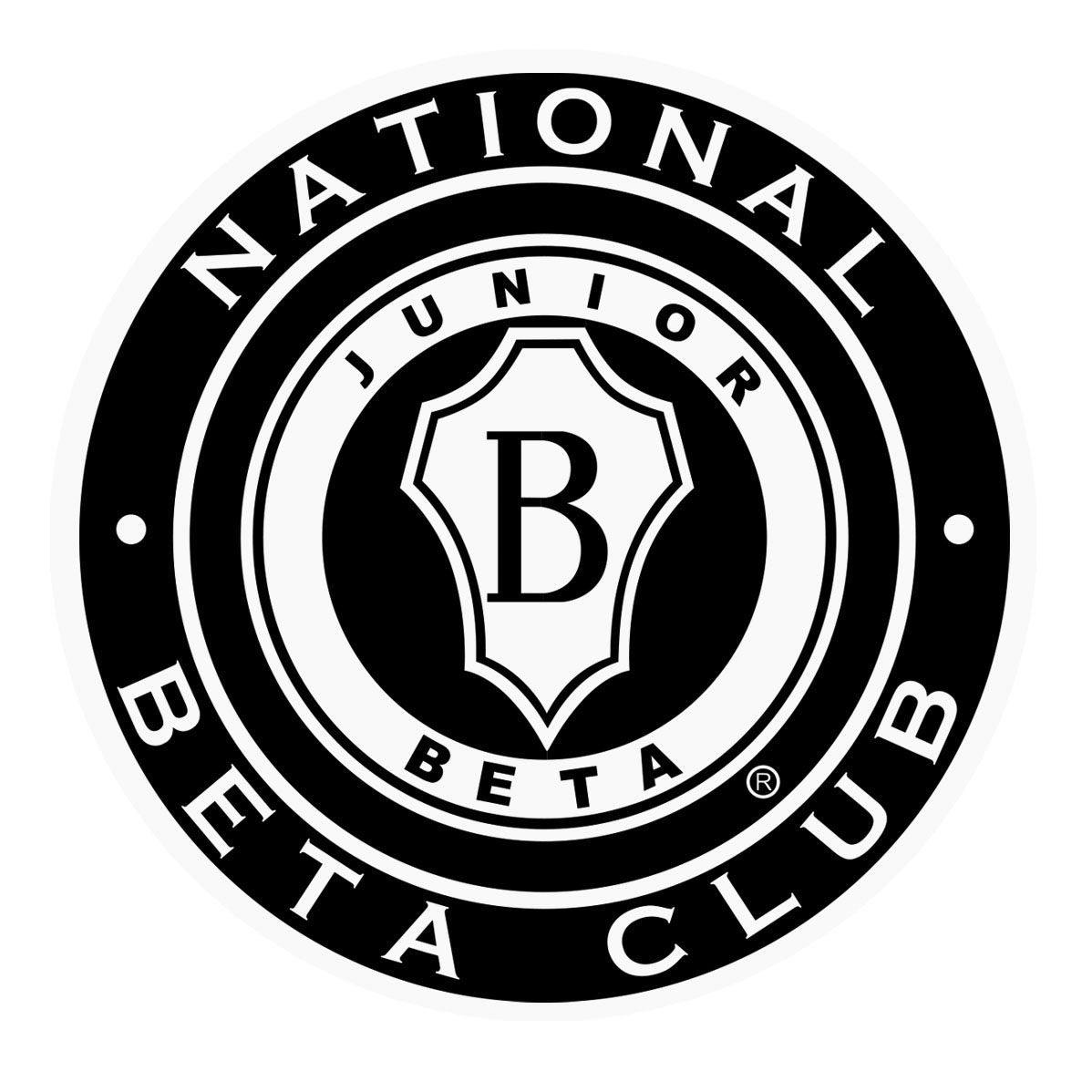 Application for Consideration of Membership to the Brighten Junior Beta Club2019-2020This application should be completed by the student. Parents may guide/check.Are you a current Beta Member?       Yes		  No	If you are a current member, please attach your volunteer/service log for the 2018-2019 school year (you may include summer of 2018 as well.)ACADEMIC PERFORMANCEPlease refer to your most current report card to complete this section:BEHAVIOR AND WORK HABITS7 Cs DeckLeadership and ServicePlease provide some specific evidence of LEADERSHIP and SERVICE you have done at school or in the community this year. Describe your involvement and the time commitment to the best of your ability. Consider leadership roles, examples where you took initiative, and volunteer time and activities. How did your LEADERSHIP AND SERVICE positively impact others?BETA INTEREST AND COMMITMENTWhy do you wish to be a part of the Brighten Junior Beta Club? Check all with which you agree:Do you understand that being a part of Beta Club means that you must attend meetings, and that when you must miss due to illness or a conflict, you are required to notify the Beta Sponsor (in advance when possible)?Do you understand that Beta membership requires a TIME commitment and ACTIVE participation in committees and in the annual convention?Do you understand there is a high expectation for academic achievement, behavior, work habits, leadership, and service for all Beta members?Do you understand that being a member of Beta Club is an HONOR and a PRIVILEGE?Student Signature __________________________________Parent Signature ___________________________Student NameCurrent GradeHomeroom TeacherParent NameParent EmailHow many of each grade do you have (TOTAL)?3Ds3s2.5s2sBelow 2Total How many of each grade do you have (TOTAL)?Comments related to your grades and academic achievement to explain 2s or Below 2.How many of each grade do you have (Total?ExceedsMeets and ConsistentBelow Meets or ConsistentTotalHow many of each grade do you have (Total?Comments related to behavior and work habits to explain Below Meets or Consistent.How many activities have you completed so far for the 7 C’?  Check the box.All of them (14) (5-7)Less than 5How many activities have you completed so far for the 7 C’?  Check the box.